QUALITY POLICYThe Queen City Steel Treating Company quality policy is to strive to continuously improve our processes, methods, and the effectiveness of the quality management system in an effort to consistently provide services that meet or exceed our customers' needs and requirements.This Quality Policy is supported by quality improvement goals, which are monitored regularly and supported with the necessary resources.  It also provides the framework for establishing and reviewing the quality objectives.  It is communicated, understood and implemented at all levels within the organization and is reviewed to ensure continuing suitability.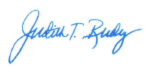 						___________________________________________						Judith T. Rudy						President/Operating Manager